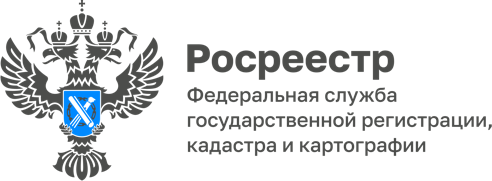 07.11.2023Пресс-служба УправленияРосреестра по Приморскому краю+7 (423) 245-49-23, доб. 108525press_rosreestr@mail.ru690091, Владивосток, ул. Посьетская, д. 48Сохранность пункта ГГС «Орловка» позволит проводить геодезические работы для строительства крупнейшего в России сухого порта.Сегодня, 3 ноября, сотрудники государственного земельного надзора Приморского Росреестра выехали на обследование пункта государственной геодезической сети, который располагается на территории Артемовского городского округа. В настоящий момент на этом участке ведется активная расчистка территории для строительства транспортно-логистического центра. Он может стать крупнейшим «сухим портом» в России, что позволит не только оптимизировать перемещение экспортных грузопотоков через порты Приморского края, но и способствовать загрузке Транссибирской магистрали в обратном направлении. Обследовав пункт триангуляции 1 класса «Орловка» специалистами госземнадзора было дано заключение, что данный пункт может использоваться при производстве топографо-геодезических и картографических работах. «Обследование пунктов ГГС является одной из приоритетных задач нашего ведомства. Пункты ГГС являются основой при производстве геодезических и картографических работ в целях обеспечения общегосударственных, оборонных, научно-исследовательских задач, при инженерных изысканиях, строительстве и эксплуатации зданий и сооружений, межевании земель, других специальных работах. Поэтому наша задача не только обследовать, но и сохранить их» - говорит руководитель Приморского Управления Росреестра, Александр Корнев. О РосреестреФедеральная служба государственной регистрации, кадастра и картографии (Росреестр) является федеральным органом исполнительной власти, осуществляющим функции по государственной регистрации прав на недвижимое имущество и сделок с ним, по оказанию государственных услуг в сфере ведения государственного кадастра недвижимости, проведению государственного кадастрового учета недвижимого имущества, землеустройства, государственного мониторинга земель, навигационного обеспечения транспортного комплекса, а также функции по государственной кадастровой оценке, федеральному государственному надзору в области геодезии и картографии, государственному земельному надзору, надзору за деятельностью саморегулируемых организаций оценщиков, контролю деятельности саморегулируемых организаций арбитражных управляющих. Подведомственными учреждениями Росреестра являются ППК «Роскадастр» и ФГБУ «Центр геодезии, картографии и ИПД». 